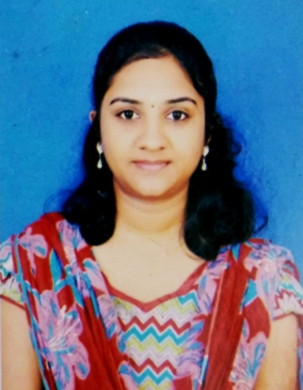 RESUMENAME				:	DR.HEMAVARTHINIHEMAVARTHINI.367686@2freemail.com ACADEMIC QUALIFICATIONS:PERSONAL INTERESTS		:	TRAVEL, MUSIC, DANCE, SOLVING SUDOKU,					ARTWORKS, SOCIAL ACTIVITIESOTHER ACCOMPLISHMENTS:PAPER PRESENTATION AT INDIAN DENTAL CONVENTION 2015 & 2016POSTER PRESENTATION AT INDIAN DENTAL CONVENTION 2015 & 2016 HAVE CLEARED 3 LEVELS IN HINDI CONDUCTED BY DAKSHINA BHARAT HINDI PRACHAR SABHAORGANIZED 2ND INDIAN DENTAL CONVENTION 2016.CONTINUNG DENTAL EDUCATION ATTENDED:Continuing Dental Education programme  of Prosthodontics & Crown and Bridge on “Review of Prosthodontics”Continuing Dental Education programme of Prosthodontics and implantology on dental implantology with lecture and ‘hands on’ in models.Continuing Dental Education programme of Endodontics and Conservative Dentistry on “Smile Makeover “Continuing Dental Education programme on “Career Guidance For Undergraduate Dental  Student “Continuing Dental Education programme of Paedodontics on “Management of dental Trauma and Fracture”.WEBINARS ATTENDED:Webinar on Occupational hazards in dentistry delivered by DR. KUMARASWAMYWebinar on Soft skill in dentistry conducted by Colgate.PROFESSSIONAL EXPERIENCE:One year Compulsory Rotational Residential Internship at Sri Venkateswara Dental College and Hospital affiliated to Tamil Nadu Dr.MGR UniversityOne year professional training under an efficient dental surgeon Dr.Mahendran, B.D.S., at Om Shakthi dental clinic.FIELD PROGRAM ATTENDED“World No Tobacco Day” campaign held at Elliot beach, Besant Nagar (2016)“Youth Health Mela” organized by Adayar cancer institute, Indian Dental associationParticipated in 7 Dental CampsRally for “Road and Traffic Safety “held at Thalambur.I TAKE THIS OPPURTUNITY TO INFORM YOU THAT ABOVE MENTIONED INFORMATION IS TRUE TO MY KNOWLEDGE.                                                                                                                                                                                                                                                                      EXAMINATIONBOARD/UNIVERSITYYEARX MatriculationC.K.GIRLS HIGHER SECONDARYSCHOOL, CHINTADRIPET,CHENNAI2008-2009XII State BoardMAHARISHI VIDHYA MANDHIR,CHETPET,CHENNAI2010-2011BACHELOR OF DENTAL SURGERYSRI VENKATESWARA DENTAL COLLEGE AND HOSPITAL, CHENNAI2011-2016PUBLIC DENTAL HEALTH CAMPS  VENUEORGANISED BYVIVEKANANDA VIDYALAYA MAT.HR.SEC.SCHOOL,VEERAPURAMSATHYA SAI FOUNDATIONGOVERNMENT MIDDLE SCHOOL, THIRISULAMSRI VENKATESWARA DENTAL COLLEGE AND HOSPITALCHILDREN’S TRUST, TAMBARAMSRI VENKATESWARA DENTAL COLLEGE AND HOSPITALMOHAMMAD SATHAK ARTS AND SCIENCE COLLEGESRI VENKATESWARA DENTAL COLLEGE AND HOSPITALT.S.NARAYANASAMY ARTS COLLEGESRI VENKATESWARA DENTAL COLLEGE AND HOSPITALFREE DENTURE CAMP,THALAMBURSRI VENKATESWARA DENTAL COLLEGE AND HOSPITAL